Publicado en nacional el 03/08/2021 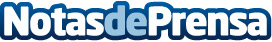 Las Matemáticas ya no seducen a los aspirantes en las oposiciones del profesoradoMás de 700 plazas quedarán desiertas de estas últimas convocatorias, que han demostrado que los graduados en esta especialidad prefieren los ámbitos profesionales de la informática y la consultoría; en el horizonte se vislumbran las oposiciones de Maestros para 2022, y el máster del profesorado se vuelve una opción cada vez más demandada. A través de OTONAUTA se pueden conocer las principales opciones de estudio en este ámbitoDatos de contacto:Paula Etxeberria Cayuela+34649718824Nota de prensa publicada en: https://www.notasdeprensa.es/las-matematicas-ya-no-seducen-a-los-aspirantes Categorias: Nacional Educación Recursos humanos Otros Servicios Universidades Consultoría http://www.notasdeprensa.es